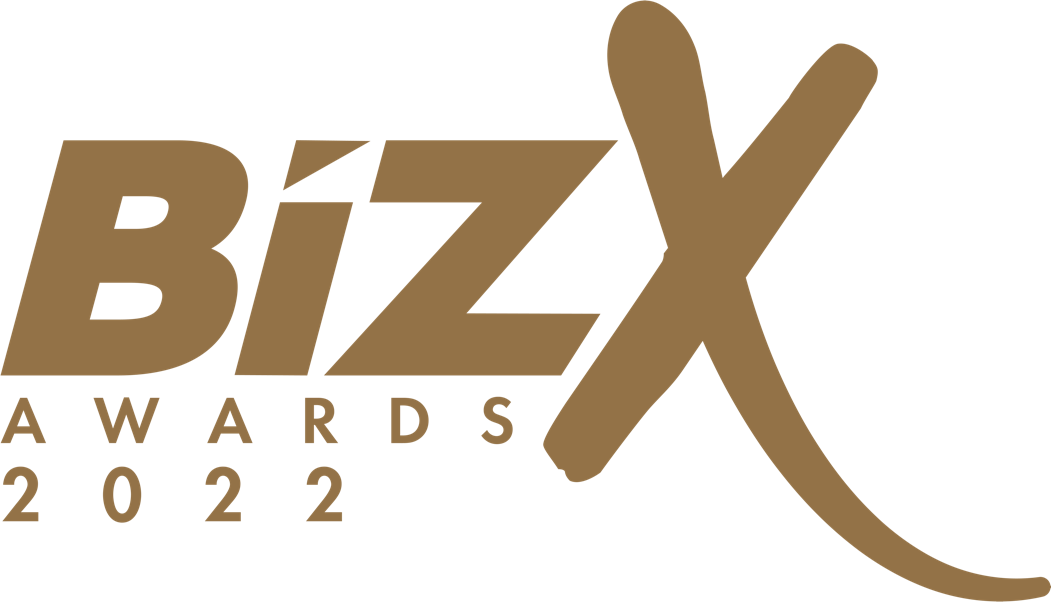 Most Innovative CompanyAward Entry QuestionnaireIMPORTANT: A valid entry must include all of the following documentation.  A fully completed entry form with all required information (*) completed Maximum 10 pages of appendices for supporting information (optional) A high-resolution company logo (.jpg, .eps, .pdf, .ai., .png) About Your Organisation:*Contact Person Submitting this Entry:*Name of Company: *Email:  *Country:*Phone:*Do you currently work with an Action Coach? Yes          No    *If yes, who is your coach?Describe your core business and include your company mission statement. (Maximum 600 words) What processes do you use to research and develop new products or services, and how do you introduce them to the market? (Maximum 600 words)What processes/policies does your business use to ensure it remains innovative within your industry/market?
(Maximum 600 words)What is your current strategy for the development of the business and how will you implement that strategy? (Maximum 600 words)How has your business performed in recent years? Particularly, you should detail the turnover and profits of the company over the last three financial years. (Maximum 600 words)Why should your business win Most Innovative Company? What would winning this award mean to you and your business? (Maximum 600 words)Please state your annual revenue for the past 2 years and how much it has grown? What are your current 5 Ways Numbers? Lead Generation: Conversion Rate: No. of Customers: No. of Transactions: Average £ Sale: Revenue: Margin: Profits: Is this the first time you have attended The Business Excellence Forums & Awards? 	    Yes             	    No               		In what year(s)? How did you hear about The Business Excellence Forums & Awards?	   Facebook				    Twitter		  Direct Website			    ActionCOACH		  Magazine/Newspaper		    Referred by a friend		  Other  Will you be bringing any team or family members? 		  Yes			How many? 	   NoHow to submit your entries Submit this form via email to:  awards@thebusinessexcellenceforums.com OR by mail c/o ActionCOACH Broadlands Manor, Peckleton Lane, Leicester Forest West, LE9 9QU
Disposition of Entries Entries and materials submitted may or may not be used, displayed, shown, duplicated, published or disposed of as BizX Forums & Awards deems appropriate. We hold no responsibility to return any documents, images, or files, once submitted to us.  By submitting entries, the entrant agrees to hold BizX Forums & Awards and its employees and/or sponsors exempt from any costs or expenses of any claim arising out of any such use by us. Winners must be present at the Awards Ceremony either face-to-face or virtual to receive their awards.
Entry DeadlineThe entry deadline is 5pm on 14th February 2022.Entries received past the stated deadline will be ineligible.
How to Get Help Need answers to your questions on how to prepare and/or submit your entries?Visit our web site at:  actioncoach.co.uk/bizx2022If you can’t find the answer there, please contact us at:Telephone: 01284 701 648Email:  freedom@actioncoach.com    2020 (£)2020 (%)2021 (£)2021 (%)Revenue Profit 